Постановлениео проведении профилактических дезинфекционныхмероприятий на объектах24 сентября 2020 года						      г. Нур-СултанЯ, Главный государственный санитарный врач города Нур-Султан Пралиева Ж.К., в соответствии со статьями 9, 36, 102, 104, 107 Кодекса Республики Казахстан «О здоровье народа и системе здравоохранения», всвязи с продолжающейся регистрацией заболеваемости коронавирусной инфекцией среди разного контингента населения города Нур-Султан и в целях предотвращения ее распространения, ПОСТАНОВЛЯЮ:1.	Акимату города Нур-Султан, Управлению по инвестициям и развитию предпринимательства города Нур-Султан, Управлению охраны окружающей среды и природопользования города Нур-Султан,субъектам предпринимательства обеспечить: 1.1.	приостановление работы с 15:00 часов 25 сентября 2020 года  до 00:00 часов 26 сентября  2020 года коммунального рынка«Шапагат» (пр.Богенбай батыра, 69), оптово-розничного центра «Сары-Арка» (ул. Ы. Дүкенұлы, 31), «Астаналык базар» (ул. С. Сейфуллина, 47), торговых центров «Жаннур» (пр. Абая, 48), «Тулпар» (ул.Ш.Валиханова, 24), «Алем» (пр. Богенбай батыра, 62), «Асем» (ул. Ы. Дүкенұлы, 31),«Гарант» (пр. Богенбай батыра, 73), «Джафар» (пр. Богенбай батыра, 71), «Есиль» (пр. Республики, 6), бизнес центра «Седьмой континент» (ул.Кенесары, 40) и гипермаркета «Magnum Cash&Carry» (ул. Ш. Валиханова, 20),для проведения профилактических дезинфекционных мероприятий;1.2.	проведение профилактических дезинфекционных мероприятий прилегающей территории объектов и входных групп;1.3. Субъектам предпринимательства обеспечить организацию и проведение дезинфекционных мероприятий всех помещений указанных объектов с последующим проведением генеральной уборки и проветривания.2. Департаменту полиции города Нур-Султан обеспечить контроль за соблюдением требований настоящего Постановления, в части приостановления деятельности объектов.3. Управлению внутренней политики города Нур-Султан: 3.1. обеспечить проведение информационного сопровождения в средствах массовой информации, социальных сетях и мессенджерах о принимаемых мерах, объяснить важность и жизненную необходимость принимаемых решений, направленных на обеспечение безопасности человека, общества и государства;3.2. довести настоящее Постановление до сведения всех заинтересованных государственных органов, организаций, субъектов предпринимательства и населения города. 4. Районным Управлениям Департамента ККБТУ города                    Нур-Султан во взаимодействии с Департаментом полиции города Нур-Султан и районными акиматами города Нур-Султан обеспечить усиленный контроль за исполнением настоящего Постановления. 5.  Постановление обязательно для исполнения всеми физическими и юридическими лицами независимо от форм собственности.6. Настоящее Постановление вступает в силу со дня подписания.Главный государственный санитарный врач г. Нур-Султан                              Ж.ПралиеваРезультаты согласования
24.09.2020 16:02:22: Шагалтаева А. К. (Руководство) - - cогласовано без замечаний
Қазақстан Республикасы Денсаулық сақтауМинистРлігінің Тауарлар  мен көрсетілетін қызметтердің сапасы мен қауіпсіздігін бақылау комитеті нұр-сұлтан қаласының Тауарлар мен көрсетілетін қызметтердің сапасы мен қауіпсіздігін бақылау департаменті республикалық мемлекеттік мекемеҚазақстан Республикасы Денсаулық сақтауМинистРлігінің Тауарлар  мен көрсетілетін қызметтердің сапасы мен қауіпсіздігін бақылау комитеті нұр-сұлтан қаласының Тауарлар мен көрсетілетін қызметтердің сапасы мен қауіпсіздігін бақылау департаменті республикалық мемлекеттік мекеме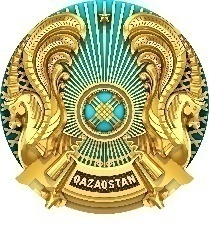 Республиканское государственное учреждение Департамент контроля качества и безопасности товаров и услуг города НУР-Султана Комитета контроля качества и безопасности товаров и услуг МинистерствА здравоохранения Республики Казахстан010000, Нұр-Сұлтан қаласы, Есіл ауданы, Достық көшесі,13/3 ғимараттел: +7(7172) 57-60-51, 57-60-59010000, город Нур-Султан, район Есиль, улица Достык, здание 13/3тел: +7(7172) 57-60-51, 57-60-59010000, город Нур-Султан, район Есиль, улица Достык, здание 13/3тел: +7(7172) 57-60-51, 57-60-59010000, город Нур-Султан, район Есиль, улица Достык, здание 13/3тел: +7(7172) 57-60-51, 57-60-59